Přihláška na: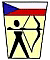 Kurz trenérů lukostřelby II. třídypro rok 2014/2015Jméno, Příjmení, titul: 	………………………………………Bydliště:			………………………………………Datum narození: 		………………………………………Mateřský klub: 		………………………………………Telefon: 			………………………………………e-mail: 			………………………………………Závazně se přihlašuji na kurz trenérů lukostřelby II. třídy, který proběhne v roce 2014.Dokladám:Potvrzení o získání kvalifikace trenér lukostřelby III. třídy (příloha č. 1)Kopii mnou dosaženého vzdělání (příloha č. 2)3a)Kopii absolvování obecné části o rozsahu 50 hodin (příloha č. 3)3b)Přihlášku na absolvování školení obecné části o rozsahu 50 (100) hodin (příloha č. 3)Cena kurzu včetně zkoušek a vystavení osvědčení trenéra lukostřelby: dle množství uchazečů a dle rozpočtu ČLS.V ………………… dne ………………………                                                                                    …………………………………                                                                                               datum, podpisDotazník pro: Kurz trenérů lukostřelby II. třídypro rok 2014/2015Vyplňování následujícího dotazníku je nepovinné, přesto bych uvítal, kdyby ho každý účastník vyplnil. Nejedná se o nic jiného než o získání několika informací o Vás, abychom Vám mohli nabídnout co nejlepší lektorskou péči. Žádná z otázek není testová, neexistují na ně tudíž správné a špatné odpovědi.Jméno a příjmení: …………………………………Jak dlouho se pohybuji u lukostřelby?Jak dlouho jsem držitel kvalifikace trenér lukostřelby III. třídy?Jak často trénuji svěřence? Kolik jich mám? Na jakých výkonnostních úrovních?Jsem držitelem licence rozhodčího? (pokud ano, jak dlouho a jaké třídy?)Od koho jsem se o lukostřelbě dozvěděl a kdo mě k ní přivedl?Jsem aktivní střelec? (pokud ano, z jakých druhů luků střílíte?)Chci se dále vzdělávat na trenérskou kvalifikaci I. třídy?Co si od školení slibuji?Chci předávat nově nabité vědomosti více lidem nebo jsem zde hlavně kvůli sobě a svému střílení?Chcete lektorům či ČLS něco vzkázat?